.#16 count intro -- 1 tagged restartCROSS, SIDE, SHUFFLE ½ TURN RIGHT, CROSS, SIDE, SHUFFLE ¼ TURN LEFTHEEL SWIVELS, SHUFFLE RIGHT, HEEL SWIVELS, ¼ TURN SHUFFLE LEFTROCK, COASTER STEP LOCK STEP, ROCK, ¼ TURN SHUFFLE LEFTGRAPEVINE LEFT, ¼ TURN JAZZ BOX RIGHT, TOUCHTAGGED RESTART (WALL 3):Complete first 8 counts of Wall 3, walk ¼ turn left: right, left, stomp right foot, bump hips for one count: right, left. Restart wall 3 at :54 in the song.Repeat & have fun!!Gregory F. Huff © 9/2021Treasure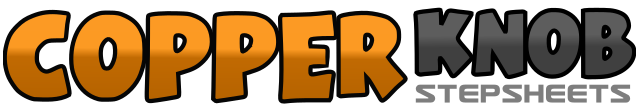 .......Count:32Wall:1Level:High Improver.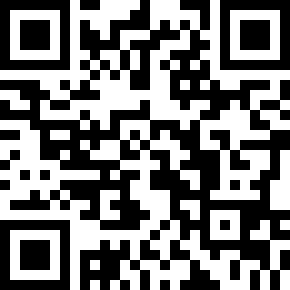 Choreographer:Gregory F. Huff (USA) - September 2021Gregory F. Huff (USA) - September 2021Gregory F. Huff (USA) - September 2021Gregory F. Huff (USA) - September 2021Gregory F. Huff (USA) - September 2021.Music:Treasure - Cody JohnsonTreasure - Cody JohnsonTreasure - Cody JohnsonTreasure - Cody JohnsonTreasure - Cody Johnson........1-2Cross right toe in front of left foot, touch right toe on the right side3&4Step right foot ¼ turn behind left, step left next to right, step right ¼ foot turn right5-6Cross left toe in front of right foot, touch left toe on the left side7&8Step left foot ¼ turn to the left, step right next to left, step left next to right1&2&Step right foot to the right, swivel left heel to the right, swivel left heel to the left as you bring your left heel down to the floor, swivel right heel to the left3&4&Swivel right heel to the right as you step right, step left next to right, step right, swivel left heel to the right5&6&Swivel left heel to the left as you bring your left heel down to the floor, swivel right heel to the left, swivel right heel to the right as you bring your right heel down to the floor, swivel left heel to the right7&8Step left foot ¼ turn left, step right next to left, step left forward1-2Rock forward as you step your right foot forward, rock back on your left3&4&Step right foot backward, step left next to right, step right foot forward, cross left foot behind right5-6Step right foot forward, Rock forward as you step your left foot forward7-8&Rock back on your right, step left foot ¼ turn left, step right next to left1-2Step left foot to the left side, cross right behind left3-4Step left foot to the left side, cross right in front of left5-6Step left foot backward, step right foot ¼ turn right7-8Step left next to right, touch right toe on the right side.